Ела при нас, в Националната гвардейска част! Гвардеец горд стани, наследник на достойни българи бъди!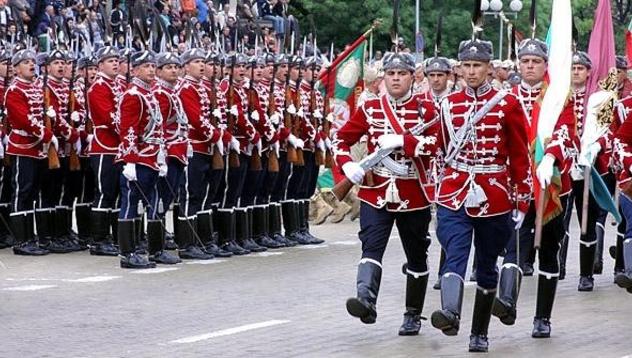 Военно окръжие - Добрич Ви информира, че със заповед на командира на Националната гвардейска част № РД-143/19.03.2024 г. е разкрита процедура за провеждане на конкурс за заемане на 101 вакантни длъжности за войници от лица, завършили граждански средни или висши училища в страната или в чужбина във военно формирование 54800 - Национална гвардейска част - гр. София.Приемане на документи до 09.05.2024 г.Информация за конкурса: obyava-ngch_01.04.2024.pdf (comd.bg)УСЛОВИЯ ЗА КАНДИДАТСТВАНЕ:Кандидатите за участие в конкурса следва да отговарят на следните изисквания:да имат средно или по-високо образование; към датата на приемане на военна служба да не са по-възрастни от 40 години; да са годни за военна служба; да не са осъждани за умишлено престъпление от общ характер, независимо от реабилитацията; срещу тях да няма образувано наказателно производство от общ характер; да нямат друго гражданство, да не са освобождавани от военна служба, поради наложено дисциплинарно наказание „уволнение“; да покриват нормативите за физическа годност, определени с акт на министъра на отбраната, да са психологично пригодни. Специфични изисквания за длъжността - Гвардеец: Ръст от 175до 185см., БМИ от20-30%, без белези и татуировки по видимите части на тялото. ЗАПЛАЩАНЕ:Размерът на основното месечно възнаграждение е не по-малък от 1550 лева.Допълнителни възнаграждения: На военнослужещите се изплаща допълнително възнаграждение за продължителна служба върху основното месечно възнаграждение в размер 2 насто за всяка прослужена година на военна служба, но не повече от 40 на сто.На военнослужещите се изплащат допълнителни възнаграждения за:- специфични условия при изпълнение на военната служба;- рискове за живота и здравето, които не могат да бъдат отстранени, ограничени или намалени;СОЦИАЛЕН ПАКЕТ:- социално и медицинско осигуряване за сметка на МО;- безплатно медицинско обслужване;- униформено облекло;	- от 30 до 40 дни платен годишен отпуск;- застраховка за сметка на МО;- пари за храна/порционни пари;- ползване на почивни бази на МО;- първа категория труд при пенсиониране;- финансова компенсация при прекратяване на договора за военна служба.Допълнителна информация за условията, изискванията и реда за провеждане на конкурса, както и спецификата и основните функции на длъжностите във Военно окръжие - Добрич, адрес: гр. Добрич, бул. „Добруджа“,№ 4, ет.4, тел. 0882552019.Очакваме ВИ!!!